GUVERNUL ROMÂNIEI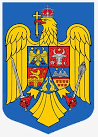 Hotărâre privind înființarea societății Carpatica Feroviar S.A.În temeiul art. 108 din Constituția României și al art. 15 din Ordonanța de urgență a Guvernului nr. 20/2014 privind stabilirea unor măsuri de eficientizare a activităţii de privatizare pentru dezvoltarea în condiţii de profitabilitate a activităţii operatorilor economici cu capital de stat, pentru exercitarea drepturilor şi îndeplinirea obligaţiilor ce decurg din calitatea de acţionar a statului la anumiţi operatori economici, precum şi pentru modificarea şi completarea unor acte normative, cu modificările și completările ulterioare, Guvernul României adoptă prezenta hotărâre:Art. 1.  - (1) Se aprobă înfiinţarea societății cu capital de stat Carpatica Feroviar S.A., denumită în continuare Societatea, societate pe acţiuni, de interes strategic, ce asigură transportul de marfă, cu sediul în municipiul Bucureşti, bd. Dinicu Golescu nr. 38, sectorul 1, în condițiile legii, în numele statului, cu respectarea prevederilor legislației în domeniul ajutorului de stat, la propunerea Ministerului Transporturilor și Infrastructurii.(2) Societatea se înființează în condițiile prevăzute la art. 15 alin. (3) din Ordonanța  de urgență a Guvernului nr. 20/2014, cu modificările și completările ulterioare, ca urmare a întocmirii testului investitorului privat prudent în economie, prin determinarea impactului asupra mediului concurențial împreună cu autoritatea de concurență și al impactului social asupra mediului de afaceri, prin evaluarea costurilor și beneficiilor asupra domeniului economic în care se încadrează activitatea de transport de marfă pe cale ferată și în urma realizării unei analize economico-financiare, tehnice, juridice și de oportunitate.(3) Societatea se înființează cu respectarea criteriilor prevăzute la art. 15 alin. (5) din Ordonanța  de urgență a Guvernului nr. 20/2014, cu modificările și completările ulterioare, respectiv: respectarea interesului general al statului în domeniul transportului de marfă pe calea ferată;respectarea principiului eficienței economice în stabilirea obiectului de activitate al Societății, respectiv transportul de marfă pe calea ferată;respectarea principiilor economiei de piață în funcționarea Societății;garantarea tratamentului egal şi nediscriminatoriu al operatorilor economici în dobândirea de produse, servicii sau lucrări necesare desfășurării activității Societății;transparența fondurilor publice alocate la înființare şi utilizarea eficientă și transparentă a acestora pe parcursul funcționării Societății,necesități sociale, economice şi/ sau de mediu a căror satisfacere se realizează prin Societate.evitarea unor situații de natură să determine conflicte sociale.(4) Drepturile și obligațiile statului rezultând din calitatea de acţionar al Societății se exercită de către Ministerul Transporturilor și Infrastructurii.(5) Societatea este persoană juridică română, se organizează şi funcţionează în conformitate cu legislaţia în vigoare și cu principiile pieței libere.(6) Societatea poate înfiinţa sucursale, reprezentanţe, agenţii şi alte asemenea subunităţi, în ţară şi în străinătate, potrivit prevederilor Legii societăților  nr. 31/1990, cu modificările şi completările ulterioare şi ale statutului.(7) Filiale ale Societăţii pot fi înfiinţate prin hotărâre a Guvernului, la propunerea adunării generale extraordinare a acţionarilor. Art. 2. - (1) Capitalul social al Societății este de 125.000 lei şi se constituie prin vărsare de la bugetul de stat, prin bugetul Ministerul Transporturilor și Infrastructurii pentru anul 2024. (2) Capitalul social este subscris şi integral vărsat de statul român, în calitate de acţionar unic, care îşi exercită drepturile şi obligaţiile prin Ministerul Transporturilor și Infrastructurii.(3) Capitalul social iniţial este împărţit în 12.500 acţiuni nominative, fiecare având valoarea nominală de 10 lei, deţinute în totalitate de statul român prin reprezentant legal Ministerul Transporturilor şi Infrastructurii.   (4) Ulterior, se va realiza majorare de capital, în vederea capitalizării totale a Societății conform testului investitorului privat prudent.(5) Societatea se va privatiza după  încheierea primilor doi ani financiari, în condițiile legii, prin diminuarea participaţiei statului cu un procent de 20% din valoarea acţiunilor capitalului social iniţial.   (6) Acţiunile emise de Societate pot fi cotate la bursă şi tranzacţionate liber pe piaţa de capital.(7) Pe perioada în care statul este acţionar majoritar, Societatea poate vinde active din patrimoniul său persoanelor fizice sau juridice de drept privat, la iniţiativa consiliului său de administraţie şi cu acordul Ministerului Transporturilor și Infrastructurii, cu mandatarea reprezentanţilor săi în adunarea generală a acţionarilor. (8) Pentru asigurarea sumei prevăzute la alin. (1) se suplimentează bugetul Ministerului Transporturilor şi Infrastructurii din fondul de rezervă bugetară la dispoziția Guvernului, prevăzut în bugetul de stat pentru anul 2024,  la capitolul 84.01 "Transporturi", titlul 72 "Active financiare", alineatul 72.01.01 “ Participare la capitalul social al societăţilor comerciale”.  Art. 3. Societatea poate deţine în proprietate bunuri imobile şi mobile, după caz.Art. 4. Obiectul de activitate al societății este transportul de mărfuri care vizează interesele statului precum și transporturile comerciale de mărfuri.Art. 5. Societatea desfăşoară activităţi de interes strategic, precum și cu caracter comercial, şi are, în principal, ca obiect de activitate:   a) efectuarea transportului de mărfuri în trafic intern şi internaţional ca expediţii de mesagerie, coletărie, containere şi vagoane complete;   b) transportul mărfurilor în trafic combinat;   c) lucrări de întreţinere şi reparaţii de locomotive, vagoane, mijloace de transport şi utilaje de mecanizare din proprietatea proprie;   d) comerţ intern şi import-export;   e) operaţiuni valutare;   f) declarant şi comisionar vamal;(2) Societatea va putea efectua orice alte operaţiuni şi activităţi legale necesare realizării obiectului său de activitate stabilit în prezenta hotărâre de guvern şi în statut.  (3)  Societatea are dreptul să deţină sau să participe la capitalul social al altor societăţi comerciale şi să decidă, în condiţiile legii, asocierea cu persoane juridice, române sau străine, cu excepţia societăţilor comerciale rezultate din reorganizarea Societăţii Naţionale a Căilor Ferate Române, pe baza unei analize de rentabilitate şi numai cu aprobarea adunării generale a acţionarilor.  Art. 6. Activitatea societății se desfășoară pe baza unui plan de management pe criterii de performanță, digitalizarea tuturor proceselor în cel mai înalt grad posibil și implementarea unui plan de activitate care încurajează competiția și eficiența utilizării personalului și a materialului rulant.Art. 7.  Societatea, potrivit obiectului său de activitate, împreună cu Compania Naţională de Căi Ferate "C.F.R." - S.A. şi cu operatorii de transport feroviar, asigură desfăşurarea traficului feroviar în condiţii de siguranţă a circulaţiei feroviare, pe întreaga reţea feroviară, exercitând toate atribuţiile ce-i revin potrivit legii. În cazul producerii de evenimente de cale ferată, participă la cercetarea acestora, intervine şi ia măsurile necesare pentru îndepărtarea urmărilor şi restabilirea circulaţiei feroviare.   Art. 8. - (1) Societatea utilizează infrastructura feroviară publică sau privată, pusă la dispoziţie de către Compania Naţională de Căi Ferate "C.F.R." - S.A. și gestionarii de infrastructură feroviară, în condiţiile legii.   (2) Pentru accesul pe infrastructura feroviară publică, Societatea plăteşte tarifele de utilizare a infrastructurii feroviare și a infrastructurii de servicii administratorului infrastructurii/gestionarilor de infrastructură feroviară și operatorilor infrastructurilor de servicii.Art. 9. - (1) Societatea răspunde pentru prejudiciile cauzate conform Regulamentului din 31 ianuarie 2005 privind transportul pe căile ferate din România, republicat, astfel cum a fost aprobat prin Ordonanța Guvernului nr. 7 din 31 ianuarie 2005, convenţiilor şi acordurilor internaţionale, altor reglementări legale privind transportul feroviar, precum şi normelor, instrucţiunilor şi regulamentelor în domeniul feroviar, în limita obiectului său de activitate.(2) În vederea satisfacerii nevoilor de apărare a ţării şi în limita obiectului său de activitate, Societatea are următoarele obligaţii:   a) să participe împreună cu ceilalţi factori responsabili la întocmirea şi la punerea în aplicare a planului de mobilizare;   b) să asigure rezervele şi capacităţile necesare îndeplinirii sarcinilor de mobilizare;   c) să întocmească documentele privind completarea forţei de muncă necesare în caz de război cu personal cu obligaţii militare;   d) să asigure protecţia civilă a personalului propriu, a călătorilor şi a bunurilor încredinţate pentru transport în cazul unor situaţii speciale, inclusiv al calamităţilor.Art. 10.  Societatea îşi stabileşte bugetul propriu de venituri şi cheltuieli care se aprobă de către Guvern, la propunerea Ministerului Transporturilor şi Infrastructurii, cu avizul Ministerului Muncii şi Solidarităţii Sociale şi al Ministerului Finanţelor, în conformitate cu prevederile Ordonanței Guvernului nr. 26/2013, privind întărirea disciplinei financiare la nivelul unor operatori economici la care statul sau unităţile administrativ-teritoriale sunt acţionari unici ori majoritari sau deţin direct ori indirect o participaţie majoritară, cu modificările și completările ulterioare și cu legile bugetare anuale.Art. 11.  Societatea poate contracta credite garantate de stat sau garantate cu bunurile deţinute în proprietate, precum şi credite pentru investiţii garantate în condiţiile legii, cu respectarea reglementărilor în domeniul ajutorului de stat.Art. 12. - (1) Încadrarea personalului  necesar desfăşurării activităţii se face pe bază de contract individual de muncă, încheiat conform legii, numai prin concurs organizat pe baza unui Regulament aprobat de Consiliul de administraţie, la propunerea directorului general al societăţii, cu respectarea prevederilor legale în vigoare.(2)  La nivelul Societății se încheie contractul colectiv de muncă în condiţiile stabilite de legislaţia muncii în vigoare. (3) Drepturile salariale ale personalului Societății se negociază şi se stabilesc prin contractul individual de muncă şi contractul colectiv de muncă încheiat la nivelul Societăţii, conform legii.  (4) Până la încheierea contractului colectiv de muncă, grilele de salarizare ale personalului angajat în cadrul Societății se avizează de către consiliul de administraţie şi se aprobă de către adunarea generală a acţionarilor, la propunerea directorului general.  (5) Condiţiile de muncă, obligaţiile generale şi specifice, timpul de muncă şi de odihnă, programele de perfecţionare profesională a salariaţilor şi alte condiţii în care se desfăşoară procesul muncii în cadrul Societății se stabilesc prin contractul individual de muncă şi contractul colectiv de muncă la nivel de companie, încheiat în condiţiile legii.  Art. 13. - (1) Societatea este condusă de adunarea generală a acţionarilor, potrivit prevederilor Legii nr. 31/1990, cu modificările şi completările ulterioare.  (2) Atribuţiile şi componenţa adunării generale a acţionarilor sunt prevăzute în Statutul societății.(3) Împuterniciții statului în adunarea generală a acţionarilor sunt numiţi şi revocaţi prin ordin al ministrului transporturilor şi infrastructurii, în condiţiile prevederilor Legii nr. 31/1990, cu modificările și completările ulterioare și ale  Ordonanţei de urgenţă a Guvernului nr. 109/2011 privind guvernanţa corporativă a întreprinderilor publice, aprobată cu modificări şi completări prin Legea nr. 111/2016, cu respectarea prevederilor Legii nr. 202 din 4 noiembrie 2016 privind integrarea sistemului feroviar din România în spaţiul feroviar unic european.Art. 14. - (1) Adunarea generală a acţionarilor alege consiliul de administraţie. Membrii consiliului de administraţie şi preşedintele consiliului de administraţie sunt numiţi potrivit Ordonanţei de urgenţă a Guvernului nr. 109/2011, aprobată cu modificări şi completări prin Legea nr. 111/2016 și ale Legii nr. 31/1990, cu modificările și completările ulterioare, cu respectarea prevederilor Legii nr. 202 din 4 noiembrie 2016 privind integrarea sistemului feroviar din România în spaţiul feroviar unic european. (2) Numărul membrilor consiliului de administraţie, atribuţiile consiliului de administraţie, precum şi ale preşedintelui acestuia sunt stabilite prin statut. (3) Președintele consiliului de administraţie și membrii încheie contracte de mandat cu societatea, în condiţiile legii.   (4) Până la organizarea şi definitivarea procesului de selecţie a membrilor consiliului de administraţie al societății, în condiţiile Ordonanţei de urgenţă a Guvernului nr. 109/2011, aprobată cu modificări şi completări prin Legea nr. 111/2016, se desemnează administratori interimari prin ordin al ministrului transporturilor și infrastructurii.   (5) Până la organizarea şi definitivarea procesului de selecţie a membrilor consiliului de administraţie al societății, administratorii au statut de administratori interimari şi contract de mandat pe perioadă determinată, inclusiv remuneraţia stabilită conform legii.  (6) Conducerea executivă a Societății este asigurată de directorul general.(7) Directorul general încheie, în condiţiile legii, contract de mandat cu societatea.   (8) În conformitate cu prevederile Ordonanţei de urgenţă a Guvernului nr. 109/2011 privind guvernanţa corporativă a întreprinderilor publice, aprobată cu modificări şi completări prin Legea nr. 111/2016, pentru funcția de Director general, se organizează procedură de selecţie, în condiţiile legii.(9) Până la organizarea procesului de selecţie, directorul general al societății, este numit în funcţie, interimar, prin ordin al ministrului transporturilor şi infrastructurii. Directorul general interimar încheie cu societatea un contract de mandat pe perioadă determinată.   (10) Până la organizarea procesului de recrutare, directorii generali adjuncţi şi directorii executivi ai societății, pot fi numiţi, revocaţi şi suspendaţi din funcţie prin decizie a directorului general.  (11) Pentru posturile de conducere de director general adjunct şi director executiv angajarea are loc pe baza unui regulament de recrutare aprobat de consiliul de administraţie, la propunerea directorului general.  (12) Concursurile sau, după caz, procesul de selecţie/recrutare pentru posturile de director general, director general adjunct şi directori executivi, precum şi pentru funcţiunile de bază din cadrul Societății vor avea publicitatea asigurată la nivel naţional.   (13) Drepturile de salarizare şi celelalte drepturi de personal se stabilesc de către consiliul de administraţie pentru personalul de conducere. Art. 15. - (1) Numirea primilor membri ai adunării generale a acţionarilor societății se face în termen de 30 de zile de la intrarea în vigoare a prezentei hotărâri de guvern, în condițiile legii.(2) Numărul de posturi şi structura organizatorică ale Societății se aprobă de către adunarea generală a acţionarilor, cu avizul consiliului de administraţie, la propunerea directorului general. Art. 16.   Statutul inițial al Societății se aprobă prin hotărâre a Guvernului, în termen de 30 zile de la intrarea în vigoare a prezentei hotărâri de guvern. Orice modificare ulterioară se va realiza prin hotărârea acționarilor, cu respectarea prevederilor Legii nr. 31/1990 a societăților, republicată.PRIM-MINISTRU, ION-MARCEL CIOLACU